Votre enfant est en CM2 et vous souhaitez découvrir le collège, nous vous accueillons aux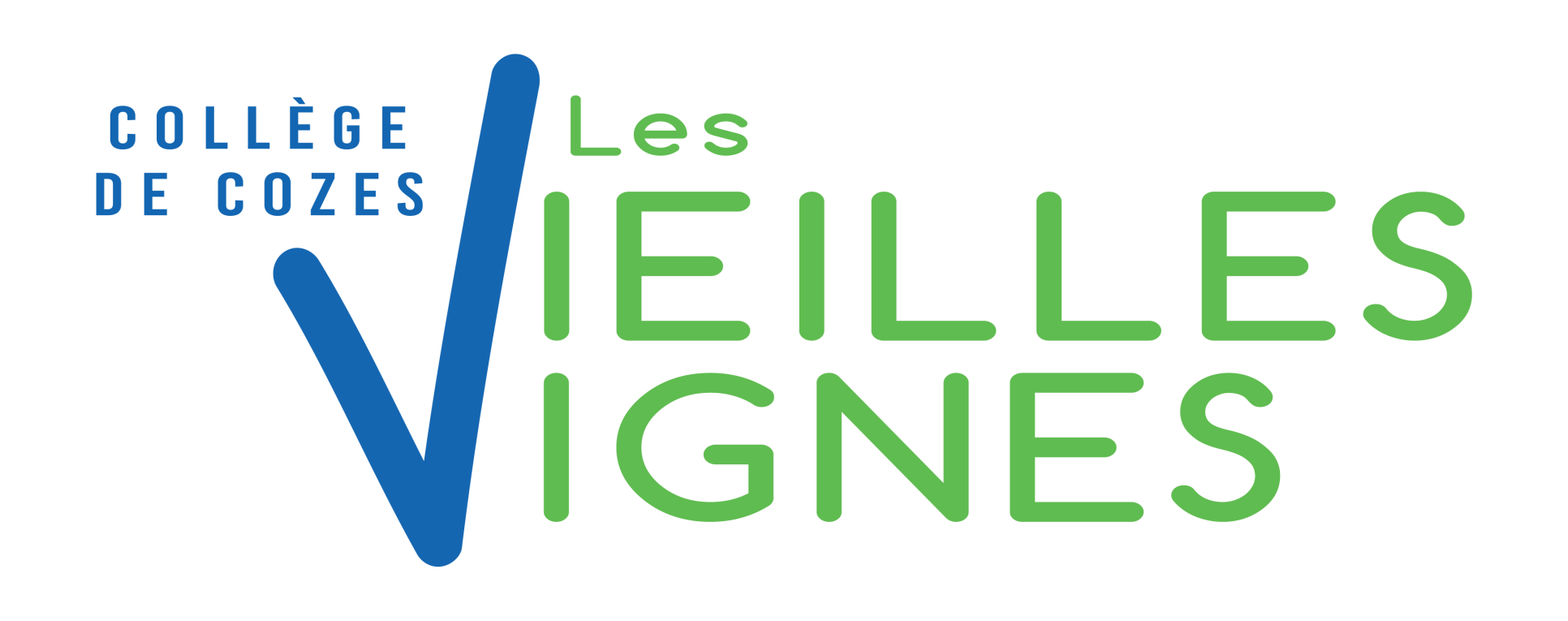 14, bis Route de Talmont 17120 COZESApportez votre bonne humeur, on s’occupe du reste…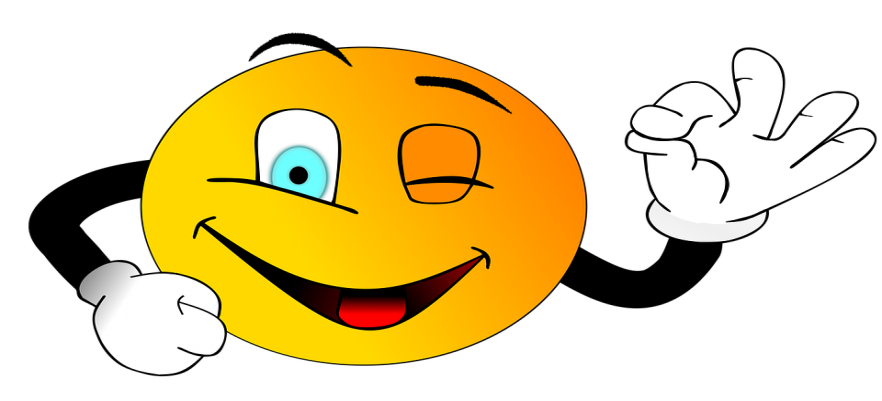 